Governors responsible for SEN:Miss Nuala DerwinHeadteacher:Mr Nick AlfordSENCo:Mrs Lois GoughSENCo Qualifications:National Award for SENCosSENCO is a member of the SLTContact details:admin@shebbear-pri.devon.sch.ukThis policy will be reviewed annuallyThis policy is in line with our teaching and learning policy and equality of opportunity policy and aims to support inclusion for all of our children. The responsibility for the management of this policy falls to the Headteacher; the day-to-day operation of the policy is the responsibility of the Special Educational Needs Co-ordinator (SENCo). The Governing Body, Headteacher and the SENCo will work together closely to ensure that this policy is working effectively.High quality teaching is that which is differentiated to meet the needs of the majority of pupils.  Some pupils will need something additional to and different from what is provided for the majority of pupils.Shebbear Community School will do its best to ensure that the necessary provision is made for pupils who have special educational needs or disabilities. We will ensure that all staff in the school help identify and provide for those pupils who have special educational needs or disabilities to allow pupils with SEND to join in the activities of the school.The staff and governors of Shebbear Community School will also work to ensure that all SEND pupils reach their full potential, are fully included within the school community and are able to make successful transfers between educational establishments. This policy aims to support all members of staff in providing positive whole school approaches towards the learning, progress and achievement of SEND pupils.With this as an underlying principle, we believe that:All teachers are teachers of Special Educational Needs.Every teacher is responsible and accountable for the progress and development of all pupils in their class even where pupils access support from teaching assistants or specialist staff.Teaching and supporting pupils with SEND is therefore a whole school responsibility requiring a whole school response. Meeting the needs of pupils with SEND requires partnership working between all those involved – Local Authority (LA), school, parents/carers, pupils, children’s services and all other agencies.School AdmissionsNo pupil will be refused admission to school on the basis of his or her special educational need. In line with the Equality Act 2010 we will not discriminate against disabled children in respect of admissions for a reason related to their disability. We will use our best endeavours to provide effective educational provision.  Aims and ObjectivesAimsTo provide the structure for a pupil-centred process that engages pupil, family, school and other professionals in planning for and implementing high quality, needs led provision that is consistent across the school. This is to ensure all of our pupils are able to access the same opportunities for learning and social development achieving maximum progress, fulfilling their potential and promoting their well-being.ObjectivesThe SEND Policy of Shebbear Community School reflects the principles of the 0-25 SEND Code of Practice (2014).The aims of this special educational needs policy are to:• Ensure the Equality Act 2010 duties for pupils with disabilities are met,• To enable pupils with special educational needs to have their needs met,• To take into account the views of the pupils with special educational needs,• To encourage good communication and genuine partnerships with parents/carers ofchildren with special educational needs,• To facilitate full access to a broad, balanced and relevant education, including anappropriate curriculum for the foundation stage and the National Curriculum, for pupils with special educational needs,• In conjunction with the Procedures for Children with Sickness and Medical Conditions and Administration of Medicines in School Policy, make arrangements to support pupils with medical conditions and to have regard to statutory guidance supporting pupils at school with medical conditions,• To implement a graduated approach to meeting the needs of pupils using the Assess, Plan, Do, Review process,• Develop a culture of inclusion valuing high quality teaching for all learners, with teachers using a range of effective differentiation methods,• Employ a collaborative approach with learners with a SEN or disability, their families, staff within school, other external agencies including those from Health and Social Care,• Set appropriate individual learning outcomes based on prior achievement, high aspirations and the views of the learner and family,• Share expertise and good practice across the school and local learning community,• Make efficient and effective use of school resources,• Have regard to the Code of Practice (2014) for the identification, assessment, support and review of special educational needs,• Have regard to guidance detailed by Devon County Council.Identifying and supporting Special Educational Needs & DisabilitiesDefinition of SEN Pupils have special educational needs if they have a learning difficulty or disability which calls for special education provision to be made for him/her namely provision which is additional to or different from that normally available in a differentiated curriculum.  Shebbear Community School regards pupils as having a Special Educational Need if they:a) Have a significantly greater difficulty in learning than the majority of pupils of the same age, or;b) Have a disability which prevents or hinders him/her from making use of facilities of a kind generally provided for others of the same age in mainstream schools or mainstream post-16 institutionsc) A child under compulsory school age has special educational needs if they fall within the definition of (a) or (b) above or would do so if special educational provision was not made for them.(Section 20 Children and Families Act 2014)Pupils must not be regarded as having a learning difficulty solely because the language or form of language of their home is different from the language in which they will be taught.Shebbear Community School will have regard to the SEND Code of Practice 2014 when carrying out its duties towards all pupils with SEND and ensure that parents/carers are informed by the school that SEND provision is being made for their child.There may be times in a pupil’s school career when they are identified as having a Special Educational Need. These pupils will be provided with intervention and/or support that is ‘additional to or different from’ the normal differentiated curriculum. This may be on an ongoing basis or for a limited time.Pupils with sensory and/or physical disabilities may require adaptations, made as reasonable adjustments under the Equality Act 2010.Areas of Special Educational NeedUnder the SEND Code of Practice 2014 pupils identified as having a special educational need (SEN) will be considered within one or more of the following categories of need:Cognition and Learning;Cognition and Learning needs include:• Specific learning difficulties (SpLD)• Moderate learning difficulties (MLD)• Severe learning difficulties (SLD), and• Profound and multiple learning difficulties (PMLD)Children with learning needs may learn at a slower pace than other children and may have difficulty developing literacy or numeracy skills or understanding new concepts. Learning needs may be in addition to or as a result of other special educational needs.Children with a specific learning difficulty (SpLD) will have difficulties related to one or more of dyslexia (reading and spelling), dyscalculia (maths), dyspraxia (co-ordination) and dysgraphia (writing).Learning difficulties cover a wide range of needs, including moderate learning difficulties (MLD), severe learning difficulties (SLD), where children are likely to need support in all areas of the curriculum and associated difficulties with mobility and communication, through to profound and multiple learning difficulties (PMLD), where children are likely to have severe and complex learning difficulties as well as a physical disability or sensory impairment.Social, Emotional and Mental Health DifficultiesSocial, Emotional and Mental Health Difficulties include:• ADD• ADHD• Attachment DisorderChildren may experience a wide range of social and emotional difficulties which manifest themselves in different ways. These may include becoming withdrawn or isolated, as well as displaying challenging, disruptive or disturbing behaviour. These behaviours may reflect underlying mental health difficulties such as anxiety or depression, self-harming, substance misuse, eating disorders or physical symptoms that are medically unexplained.Other children may have disorders such as attention deficit disorder, attention deficit hyperactive disorder or attachment disorder.Communication and Interaction needsCommunication and Interaction needs include:• Speech, language and communication needs (SLCN)• Autism (including Asperger Syndrome)Children with speech, language and communication needs (SLCN) have difficulty in communicating with others. This may be because they have difficulty saying what they want to, understanding what is being said to them or because they do not understand or use social rules of communication.The profile for every child with SLCN is different and their needs may change over time. They may have difficulty with one, some or all of the different aspects of speech, language or social communication at different times of their lives. Children with autism, including Asperger’s Syndrome, are likely to have particular difficulties with social interaction. They may also experience difficulties with language, communication and imagination, which can impact on how they relate to others.Sensory and/or Physical needsSensory and/or physical needs include:• Visual impairment (VI)• Hearing impairment (HI – including Deaf and hearing impairment)• Multi-sensory impairment (MSI - sometimes referred to as Deafblind)• Physical disability (PD).Some children require special educational provision because they have a disability and this prevents or hinders them from making use of the educational facilities generally provided. These difficulties can be age related and may fluctuate over time.Some children with vision impairment (VI), hearing impairment (HI) or a multi-sensory impairment (MSI) will require specialist support and/or equipment to access their learning. Children with an MSI have a combination of vision and hearing difficulties. Some children with a physical disability (PD) require additional ongoing support and equipment to access all the opportunities available to their peers.Intimate CareWhen appropriate, a plan for the intimate care of a child will be incorporated into their IEP.A Graduated Response to SENDEarly ConcernsThe progress made by all pupils is regularly monitored and reviewed. Initially, concerns registered by teachers, parents/carers or other agencies are addressed by appropriate differentiation within the classroom and a record is kept of strategies used. This can be then used in later discussions if concerns persist.How we identify and support pupils with SENDAll pupils’ attainment and achievements are monitored by their teacher who is required to provide high quality teaching and learning opportunities differentiated for individual pupils. Where a pupil is making inadequate progress or falls behind their peers, additional support will be provided under the guidance of the class teacher. Adequate progress could:• Be similar to that of peers;• Match or better the pupils’ previous rate of progress;• Close the attainment gap between the pupil and their peers;• Prevent the attainment gap growing wider.Where pupils continue to make inadequate progress despite support and high quality teaching, the class teacher will work with the school’s Special Educational Needs Coordinator (SENCo) to assess if a pupil has a significant learning difficulty and agree appropriate support. In some cases it may be necessary to seek assessment by or advice from an external professional such as a specialist teacher or educational psychologist. This will always involve discussion and agreement with the pupil’s parents/carers.When considering whether a pupil has a special educational need the following may be evident: • Makes little or no progress even when teaching approaches are targeted particularly in a pupil’s identified area of weakness;• Shows signs of difficulty in developing literacy or mathematics skills which result in poor attainment in some curriculum areas;• Persistent emotional or behavioural difficulties which are not ameliorated by appropriate behaviour management strategies;• Has sensory or physical problems and continues to make little or no progress despite the provision of specialist equipment;• Has communication and /or interaction difficulties and continues to make little or noprogress despite the provision of an appropriate differentiated curriculum.• Has emotional or behavioural difficulties which substantially and regularly interfere with the pupil’s own learning or that of the class groups, despite having an individualised behaviour support programme;• Has SEND or physical needs that require additional specialist equipment or regular advice or visits by a specialist service;• Has a communication and/or an interaction difficulty that impedes the development ofsocial relationships and cause a substantial barrier to learning.Assess, Plan, Do and ReviewWhere a pupil is identified as having SEN, we will take action to support effective learning by removing barriers to learning and put effective special educational provision in place. This SEN support will take the form of a four-part cycle through which earlier decisions and actions are revisited, refined and revised with a growing understanding of the pupil’s needs and of what supports the pupil in making good progress and securing good outcomes. This is known as the graduated approach – assess, plan, do, review.For pupils with low level special educational needs the cycle of Assess, Plan, Do and Review will fit into the regular termly assessment and planning cycle for all pupils. These are known as Pupil Progress Meetings. For those pupils with more complex needs or for who a more frequent cycle needs to be employed, additional meeting dates will be set and will include the termly Pupil Progress Meetings and IEP/TAC meetings.Graduated ResponseAssess• In identifying a pupil as needing SEN support the class teacher, working with the SENCo, should carry out a clear analysis of the pupil’s needs. This should draw on the teacher’s assessment and experience of the pupil, their previous progress and attainment, as well as information gathered from other areas of the school.• The pupil’s development in comparison to their peers and national data should also be considered along with the parent’s views and experience, the pupil’s views and, if relevant, advice from external support services. These will be recorded on a IEP. The school andparents/carers will meet, where appropriate, with other agencies including those from Health and Social Care to create and up-date this plan. • This assessment will be reviewed regularly to ensure support and intervention are matched toneed, barriers to learning are identified and overcome so that a clear picture of the interventions put in place and their impact is developed. With some areas of SEN, the most reliable method of developing a more accurate picture of need will be the way in which the pupil responds to an intervention.Plan• Parents/carers, with their child, will meet with the class teacher and the SENCo to decide on the interventions and support to be put in place as well as the expected impact on progress anddevelopment. This will be recorded on an IEP with a date to review the plan. The date for review will depend on the level of need present.• The IEP will clearly identify the areas of needs, the desired outcomes, the support andresources provided, including teaching strategies or approaches that are required. A copy of this will also be attached to the pupil’s profile on SIMS.• The support and intervention provided will be selected to meet the outcomes identified for the pupil, based on reliable evidence of effectiveness and will be provided by staff with appropriate skills and knowledge.• The IEP will usually involve a contribution by parents/carers to reinforce learning at home.• Where appropriate, the plan will detail the support from other agencies and how this willsupport the pupil in achieving the desired outcomes.• Parents/carers will be involved in the decision over whether and how to provide a pupil with SEN support.• So, if it is agreed that a pupil requires SEN support, all parties meet and develop an IEP detailing the support which will bring about the next part of the cycle –Do• The class teacher remains responsible for working with the pupil on a daily basis and will workclosely with teaching assistants or specialist staff involved, to plan and assess the impact ofsupport and interventions and how they can be linked to classroom teaching.• The SENCo will support the class teacher in the further assessment of the pupil’s needs, in problem solving and advising on the effective implementation of support.• The class teacher is responsible for the daily implementation of the plan and will contribute to –Review• There will be a review of the IEP on the date previously agreed. This review will evaluate the impact and quality of the support and interventions and include the views of the pupil and their parents/carers.• Parents/carers will be given information about the impact of the support and interventionsprovided enabling them to be involved with planning the next steps. Where appropriate otheragencies will be asked to contribute to this review.• Where a pupil has complex needs involving more than one agency it will depend on the pupilsneeds and the frequency of the educational reviews as to whether external agencies attend each educational review, this will be agreed at the initial IEP/TAC/TAF meeting.• This review will feedback into the analysis of the pupil’s needs, then the class teacher, working with the SENCo, will revise the support in light of the pupil’s progress and development, with decisions on any changes made in consultation with the parent and the pupil.• Where there is a sustained period of insufficient or no progress, the school may decide to gaininvolvement and advice from a specialist or external agency. The school will consult withparents/carers before involving a specialist or external agency.Exit CriteriaWhen a pupil has made sufficient progress in their area of need that they no longer require any provision that is different from or additional to that which is normally available as part of high quality and differentiated teaching they will no longer be seen as requiring SEN Support. At this point, through discussion and agreement with parents/carers the pupil will be removed from the schools SEN register.Statutory Assessment of Needs (EHCP)Where, despite the school having taken relevant and purposeful action to identify, assess and meet the Special Educational Needs and/or Disabilities of the pupil, the child has not made expected progress, the school or parents/carers should consider requesting an Education, Health and Care Plan (EHCP) needs assessment. The evidence gathered through the regular review of the IEP will help the Local Authority (LA) in determining when this statutory assessment of needs is required.Where a pupil has an Education Health and Care Plan (EHCP), the Local Authority must review the plan every twelve months as a minimum. Schools have a duty to co-operate so will hold annual review meetings on the behalf of Devon LA and complete the appropriate paperwork for this process.Monitoring and Evaluation of SENDRegular monitoring of the quality of provision for all pupils including those with SEND follows the schools assessment and monitoring calendar. In addition the cycle of Assess, Plan, Do and Review ensures that pupils with SEND have their individual provision reviewed regularly, and at least termly. Additional training, advice and support will be provided to teaching staff where necessary in order to facilitate pupil progress and to meet pupil needs. Pupil progress is tracked regularly and where pupils are not making sufficient progress additional information is sought and appropriate action taken.Supporting Pupils and FamiliesWe value and accept the positive role and contribution parents/carers can make. We make every effort to work in full co-operation with parents/carers, recognising and respecting their roles and responsibilities. Parents/carers are encouraged to work with the school and other professionals to ensure that their child’s needs are identified properly and met as early as possible. In order that they play an active part in their child’s development, the school endeavours to provide parents/carers with the relevant information so they can reinforce learning in the home.At Shebbear Community School we endeavour to support parents/carers so that they are able to:• Feel fully supported and taken seriously should they raise a concern about their child• Recognise and fulfil their responsibilities and play an active and valued role in their child’s education• Understand procedures and documentation• Make their views known about how their child is educated• Have access to information, advice and support during assessment and related decision making process about special educational provision.Parents/carers of a child with SEN support will have the opportunity to meet with the SENCo by appointment if they wish to discuss their child’s needs.Parents/carers are encouraged to seek help and advice from Independent Information Advice and Support services, including Devon Parent Partnership (DPP). These are able to provide impartial and independent advice, support and information on special educational needs and disabilities.Parents/carers are also encouraged to visit the Devon County Council Local Offer website www.devon.gov.uk/send. This website provides valuable information about different agencies, services and resources for children, young people with SEND and their families in addition to school resources and information.Children in Care:When a child is in care, the carers are accorded the same rights and responsibilities as parents. The school has both an appointed member of staff and a governor for Children in Care/Looked After Children.  When the provision for CIC is reviewed, all adults with a responsibility for the child will be invited to the review.Pupil VoiceWe hold the views of pupils highly and recognise the importance of gaining genuine pupil views in promoting the best pupil outcomes. Pupils are able to share their views in a number of different ways (appropriate to age and ability).We ask all pupils to contribute to the setting of their own outcomes.Partnership with External AgenciesThe School is supported by a wide range of different agencies and teams. The schools SEND Information report details which agencies the school have worked with in the last 12 months. This report can be found on the school website and is up-dated annually.TransitionA change of school, class and staff can be an exciting, yet anxious time for all pupils. We recognise that this can be very challenging for some pupils with SEND. We endeavour to make sure these periods of change are carefully managed in a sensitive way to provide continuity of high quality provision and reassurance to pupils and families.  All children with an EHCP in year five, will have their annual review in the Summer Term of that year, to begin the transition progress to secondary school.Training and ResourcesAllocation of resources• Resources are allocated to support children with identified needs as identified previously.• Each year we map our provision to show how we allocate human resources to each yeargroup; this is reviewed regularly and can change during the academic year, responding to the changing needs within our classes.• This support may take the form of differentiated work in class, support from a Teaching Assistant (TA) in focused intervention in groups, or for individuals.• Specialist equipment, books or other resources that may help the pupil are purchased as requiredContinuing Professional Development (CPD) for Special Educational Needs• The SENCO and other SLT members provide regular CPD to other staff in school in specific aspects of meeting the needs of pupils with SEN.•The progress of all pupils including those with SEND is a core aspect of the appraisal process and appraisal targets will look at how to develop staff skills in meeting individual pupil needs as necessary.• Teaching assistants are engaged in training whereby the role of the teaching assistant is developed.• External trainers are brought in periodically to address more specialist training needs such as dealing with specific medical conditions (e.g. epilepsy) or to train staff in the use of specific interventions.• Peer support and guidance is available daily for all staff in school and some of the best training development occurs through professional dialogue with colleagues looking at meeting the specific needs of a pupil.FundingFunding for SEN in mainstream schools is mainly delegated to the schools’ budget. It is the expectation that schools provide support to their pupils with SEN from their SEN budget. Where a pupil requires an exceptionally high level of support that incurs a greater expense, the school can make a request for Additional Resource by requesting an EHCP, although there is no guarantee that this plan will have money attached to it from the local authority. The school will need to be able to demonstrate how it has spent the funding to date and the impact of this as well as demonstrating why further additional funding is required and how it would be used. This additional ‘top-up’ funding is then paid from the local authorities high needs block into the schools budget.Personal BudgetsPersonal Budgets are only available to pupils with an Education, Health and social Care Plan (EHCP) or pupils who are currently under-going a needs assessment for an EHCP. Funding can be made available to parents/carers as a personal budget for them to commission their own provision for their child under certain conditions.Parents/carers who would like to enquire further about using the personal budget should speak in the first instance to the SENCo.Roles and ResponsibilitiesProvision for pupils with special educational needs is a matter for the school as a whole. In addition to the Governing Body, Head Teacher and SENCo, all members of staff have important responsibilities.Governing Body:The Governing Body endeavours to follow the guidelines as laid down in the SEND Code of Practice (2014) to:• use their best endeavours to make sure that a child with SEN gets the support they need –this means doing everything they can to meet children and young people’s SpecialEducational Needs• ensure that children and young people with SEN engage in the activities of the schoolalongside pupils who do not have SEN• designate a teacher to be responsible for co-ordinating SEN provision – the SEN coordinator, or SENCO.• inform parents/carers when they are making special educational provision for a child• prepare an SEN information report and their arrangements for the admission of disabled children, the steps being taken to prevent disabled children from being treated less favourably than others, the facilities provided to enable access to the school for disabled children and their accessibility plan showing how they plan to improve access progressively over time.Headteacher:The Headteacher has responsibility for the day-to-day management of all aspects of the school’s work, including provision for children with special educational needs. The Headteacher will keep the Governing Body fully informed on Special Educational Needs issues. The Headteacher will work closely with the SENCo and the Governor(s) with responsibility for SEND.SENCo:In collaboration with the Headteacher and governing body, the SENCO determines the strategic development of the SEND policy and provision with the ultimate aim of raising the achievement of pupils with SEND.The SENCo takes day-to-day responsibility for the operation of the SEND policy and co-ordinates the provision for individual children, working closely with staff, parents/carers and external agencies. The SENCo provides relevant professional guidance to colleagues with the aim of securing high quality teaching for children with special educational needs.Through analysis and assessment of children’s needs, and by monitoring the quality of teaching and standards of pupils’ achievements and setting targets, the SENCo develops effective ways of overcoming barriers to learning and sustaining effective teaching. The SENCo liaises and collaborates with class teachers so that learning for all children is given equal priority.The principle responsibilities for the SENCo include:• Overseeing the day-to-day operation of the SEND policy• Co-ordinating provision for SEND pupils and reporting on progress• Advising on the graduated approach to providing SEN support – Assess, Plan, Do, Review• Advising on the deployment of the school’s delegated budget and other resources to meet pupils’ needs effectively• Monitoring relevant SEN CPD for all staff• Overseeing the records of all children with special educational needs and ensuring they are up to date• Liaising with parents/carers of children with special educational needs• Contributing to the in-service training of staff• Being a point of contact with external agencies, especially the local authority and its support services• Liaising with early years providers, other schools, educational psychologists, health and social care professionals and independent or voluntary bodies• Liaising with potential next providers of education to ensure a pupil and their parents/carers are informed about options and a smooth transition is planned• Monitoring the impact of interventions provided for pupils with SEND• To lead on the development of high quality SEND provision as an integral part of the school improvement plan• Working with the Headteacher and the school governors to ensure that the school meets its responsibilities under the Equality Act (2010) with regard to reasonable adjustments and access arrangementsAll Teaching and Non-Teaching Staff:• All staff are aware of the school’s SEND policy and the procedures for identifying, assessing and making provision for pupils with special educational needs.• Class teachers are fully involved in providing high quality teaching, differentiated forindividual pupils. This includes reviewing and, where necessary, improving, theirunderstanding of strategies to identify and support vulnerable pupils and their knowledge of the SEND most frequently encountered.• Class teachers are responsible for setting suitable learning challenges and facilitatingeffective special educational provision in response to pupils’ diverse needs in order toremove potential barriers to learning. This process should include working with the SENCo to carry out a clear analysis of the pupil’s needs, drawing on the teacher’s assessment and experience of the pupil as well as previous progress and attainment.• Teaching assistants will liaise with the class teacher and SENCo on planning, on pupilresponse and on progress in order to contribute effectively to the graduated response,(assess, plan, do, review).Meeting Medical NeedsThe Children and Families Act 2014 places a duty on schools to make arrangements to support pupils with medical conditions. Individual Healthcare Plans will normally specify the type and level of support required to meet the medical needs of such pupils.Where children and young people also have SEND, their provision should be planned and delivered in a co-ordinated way using an IEP. For those pupils with an Education, Health and Care (EHCP) plan this will be used as it brings together health and social care needs, as well as their special educational provision.The school recognises that pupils at school with medical conditions should be properly supported so that they have full access to education, including school trips and physical education. Some children with medical conditions may be disabled and where this is the case the school will comply with its duties under the Equality Act 2010. Children in HospitalThe member of staff responsible for ensuring that pupils with health needs have proper access to education will liaise with other agencies and professionals*, as well as parents/carers, to ensure good communication and effective sharing of information. This will enable optimum opportunities for educational progress and achievement.* E.g. medical agencies, Hospital School, DPLSSEND Information ReportThe school will ensure that the SEND information is accessible on the school website. Governors have a legal duty to publish information on their websites about the implementation of the policy for pupils with SEND. The information published will be updated annually and any changes to the information occurring during the year will be updated as soon as possible. Monitoring and AccountabilityAccessibilityThe school is compliant with the Equality Act 2010 and Accessibility legislation. It is mainly accessible for wheelchair users, except the staff room, Headteacher’s office and upstairs intervention room.  There is a disabled toilet facility.  Shebbear Community School works hard to develop their accessibility and the schools’ accessibility plan. This can be accessed from the school website.Storing and Managing InformationPupil SEND records will be kept in accordance to the DfE guidance contained in “Statutory Policies for schools” (February 2014)(https://www.gov.uk/government/uploads/system/uploads/attachment_data/file/284301/statutory_schools_policies.pdf)Responding to ComplaintsIn the first instance, parent complaints about the provision or organisation of SEND are dealt with through the procedures outlined in the School’s Complaints Policy.If there continues to be disagreement with regard to SEND provision the Local Authority should make arrangements that include the appointment of independent persons with a view to avoiding or resolving disagreements between the parents/carers and the school. This includes access to mediation before tribunal. Parents/carers have a right to appeal to a SEND tribunal at any stage.GlossarySEND/SEN – Special Educational Needs and DisabilitiesIEP – Individual Educational PlanEHCP – Education and Health Care PlanTAF- Team Around the Family meetingTAC – Team Around the Child meetingAgreed by the full Governing Body at their meeting held on 26th January 2023Signed ………………………………………………Andrew Goode - Chair of Governors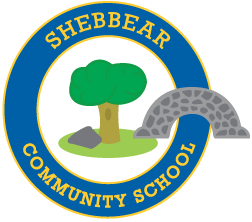 ‘Celebrating Learning Together’Shebbear Community SchoolSPECIAL EDUCATIONAL NEEDS AND DISABILITIES (SEND) POLICYPolicy adopted on: 1st December 2014Reviewed: 26th January 2023Date of next review:  Spring Term 2024ContextThis policy was developed in consultation with staff and members of the school community and pays due regard to;• The SEND Code of Practice: 0 to 25 years, July 2014• Part 3 of the Children and Families Act 2014 and associated regulations